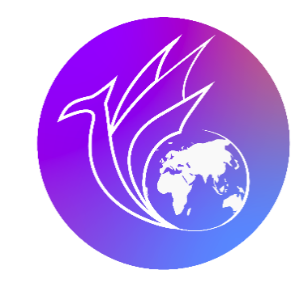 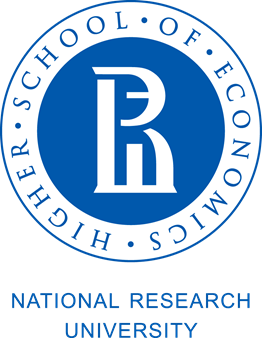 Институт востоковедения и африканистики НИУ ВШЭ – Санкт-Петербург и Студенческое научное общество Института востоковедения и африканистики рады сообщить, что 17-18 марта 2023 года в Национальном исследовательском университете «Высшая школа экономики» – Санкт-Петербург состоится Третья научная конференция студентов и аспирантов «Актуальные проблемы исследования стран Азии и Африки».Цели мероприятия: обсуждение актуальных проблем стран Азии и Африки, распространение востоковедного научного знания и привлечение студентов к научно-исследовательской деятельности. По итогам конференции планируется опубликовать сборник тезисов и сборник материалов конференции с лучшими докладами. Планируется работа четырех секций:«История и антропология стран Азии и Африки»«Культура и искусство стран Азии и Африки»«Литература и языки стран Азии и Африки»«Политика и экономика стран Азии и Африки»Рабочие языки: русский и английский.К участию в конференции приглашаются аспиранты и студенты бакалавриата и магистратуры, обучающиеся по специальности «Востоковедение и африканистика», а также студенты смежных специальностей, изучающие историю, культуру или политику стран Азии и Африки.Мероприятие пройдет в очной форме по адресу: набережная канала Грибоедова д.123, лит. А. Предполагается возможность участия и в дистанционном формате (видеоконференция).Заявки на участие в конференции принимаются по электронной почте snorient22@gmail.com. Подробную информацию об оформлении заявки можно найти в «Информационном письме».Дедлайн подачи заявок – 15 января 2023 года (23 ч. 59 мин.). По всем вопросам, связанным с проведением конференции, просьба обращаться к Петроченко Марии Владимировне (mvpetrochenko@edu.hse.ru) и Вовку Андрею Сергеевичу (asvovk@edu.hse.ru).Ждем вас на нашей конференции!